								Toruń, 18 sierpnia 2023 roku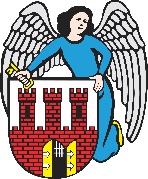     Radny Miasta Torunia        Piotr Lenkiewicz								Sz. Pan								Michał Zaleski								Prezydent Miasta ToruniaWNIOSEKPowołując się na § 18 Statutu Rady Miasta Torunia w nawiązaniu do § 36 ust. 4 Regulaminu Rady Miasta Torunia zwracam się do Pana Prezydenta z wnioskiem:- o zwiększenie częstotliwości sprzątania terenu Skate Parku na osiedlu RubinkowoUZASADNIENIETeren ten jest jedną z najchętniej uczęszczanych sportowych atrakcji tej części miasta, która ze względu na swoją specyfikę jest bardzo chętnie użytkowana przez wszystkich mieszkańców Torunia. Otrzymuję głosy od mieszkańców (poparte dokumentacją fotograficzna która jest załącznikiem do tego wniosku), że teren nie jest należycie sprzątany, a jeżeli już, to częstotliwość tych prac jest niewystarczająca. Bardzo proszę o podjęcie bieżących działań w celu uprzątnięcia zalegających śmieci oraz o zwiększenie (szczególnie w okresie letnim) częstotliwości prac porządkowych.                                                                         /-/ Piotr Lenkiewicz										Radny Miasta ToruniaZał. 1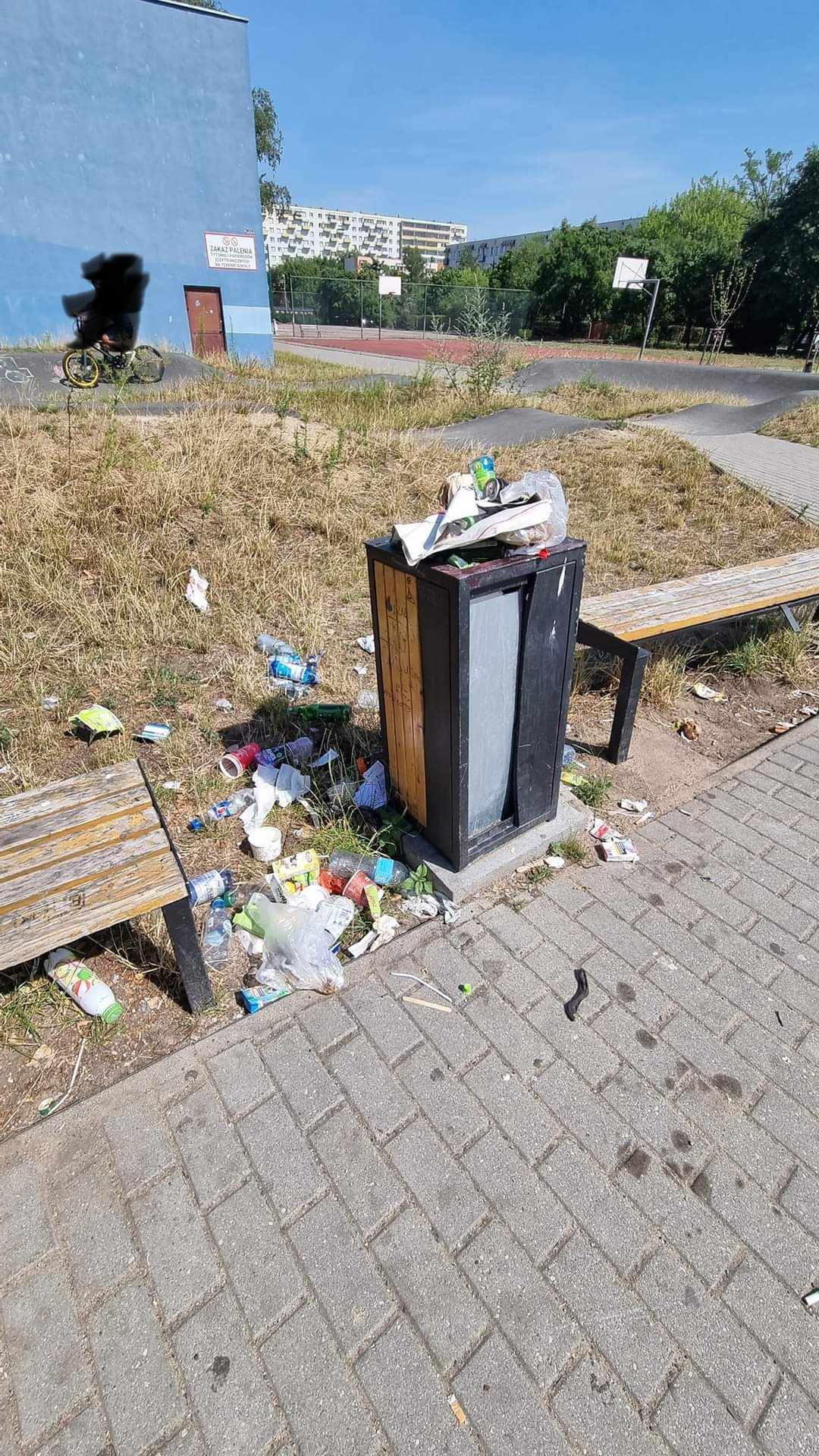 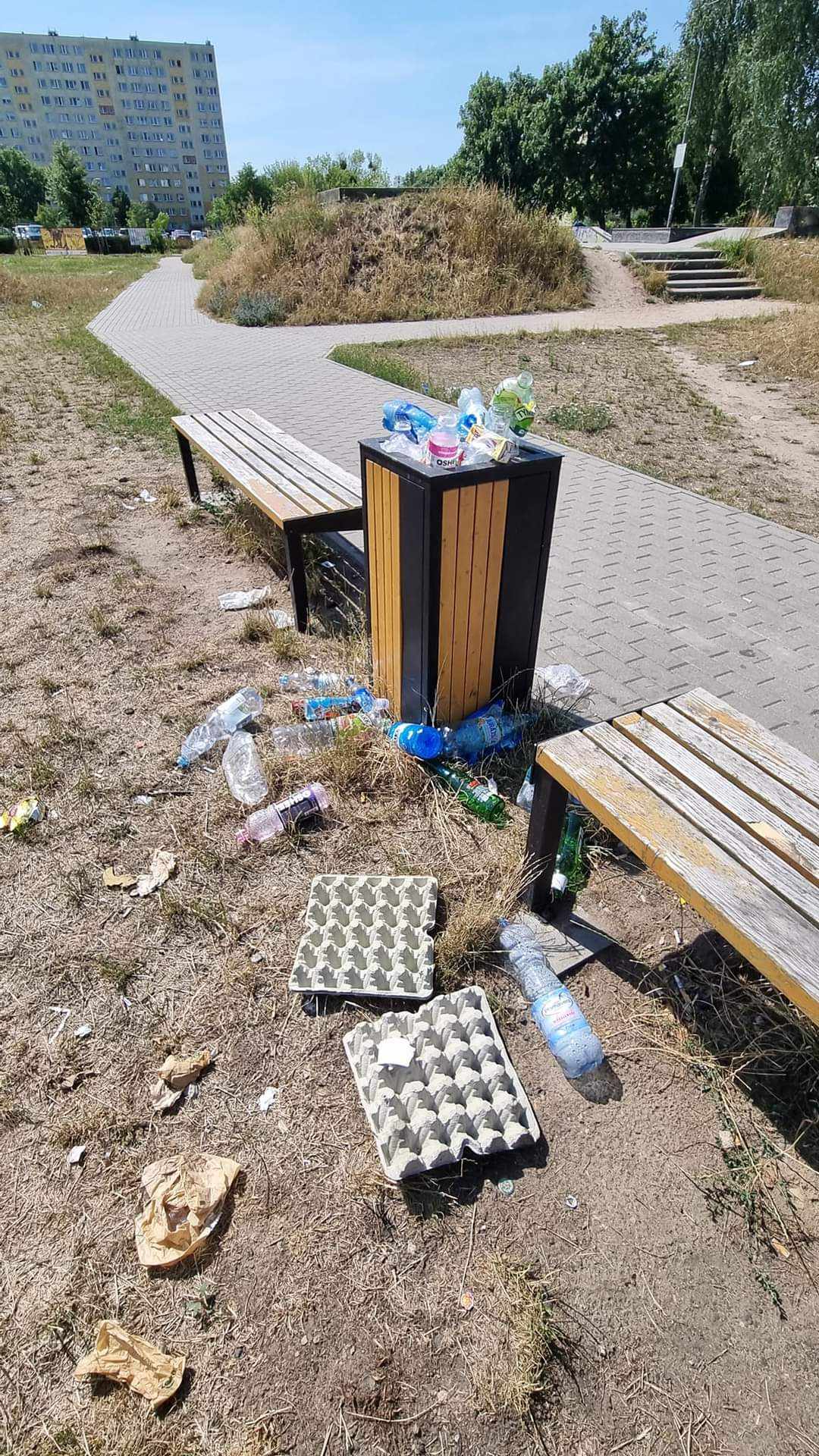 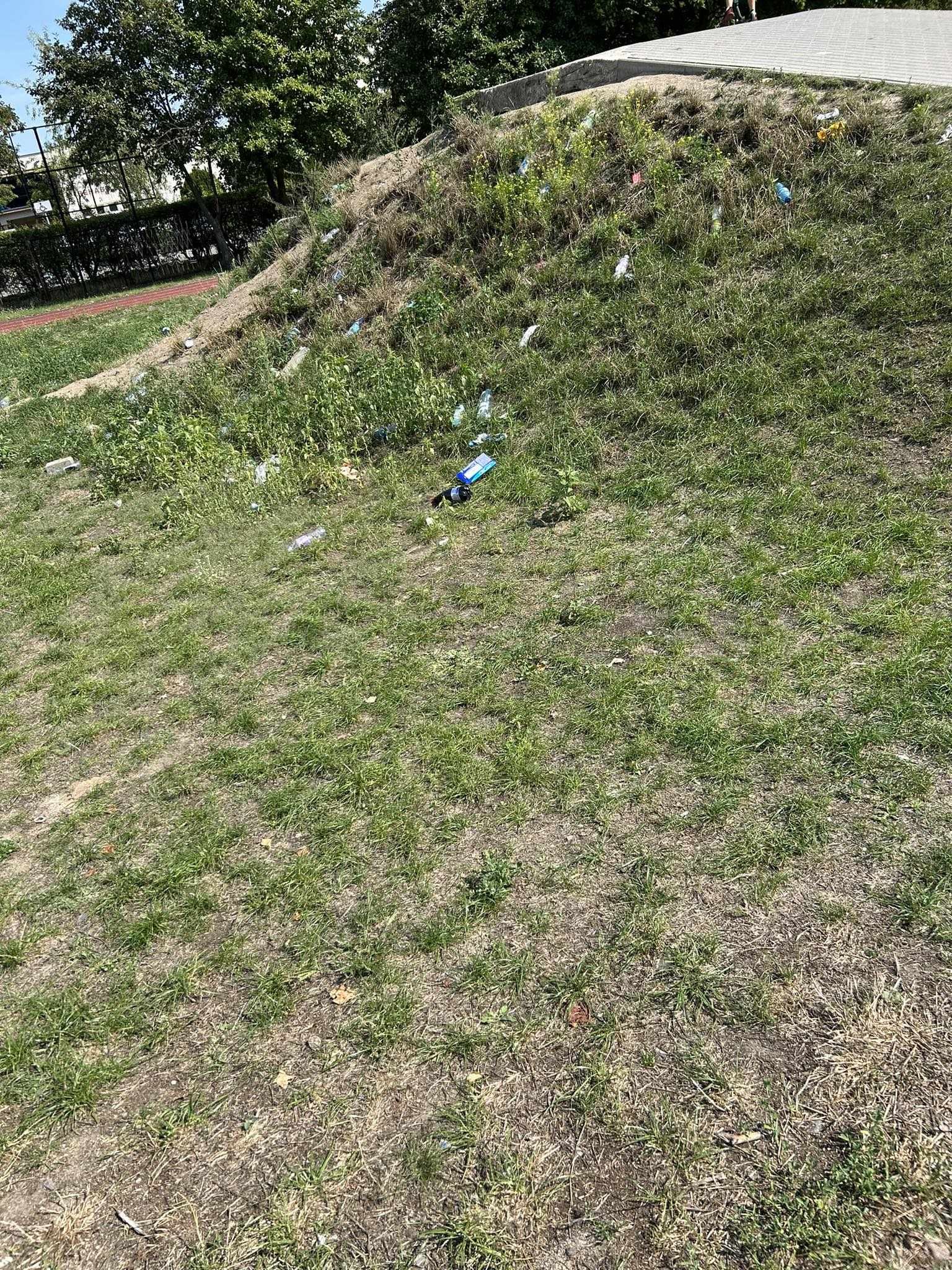 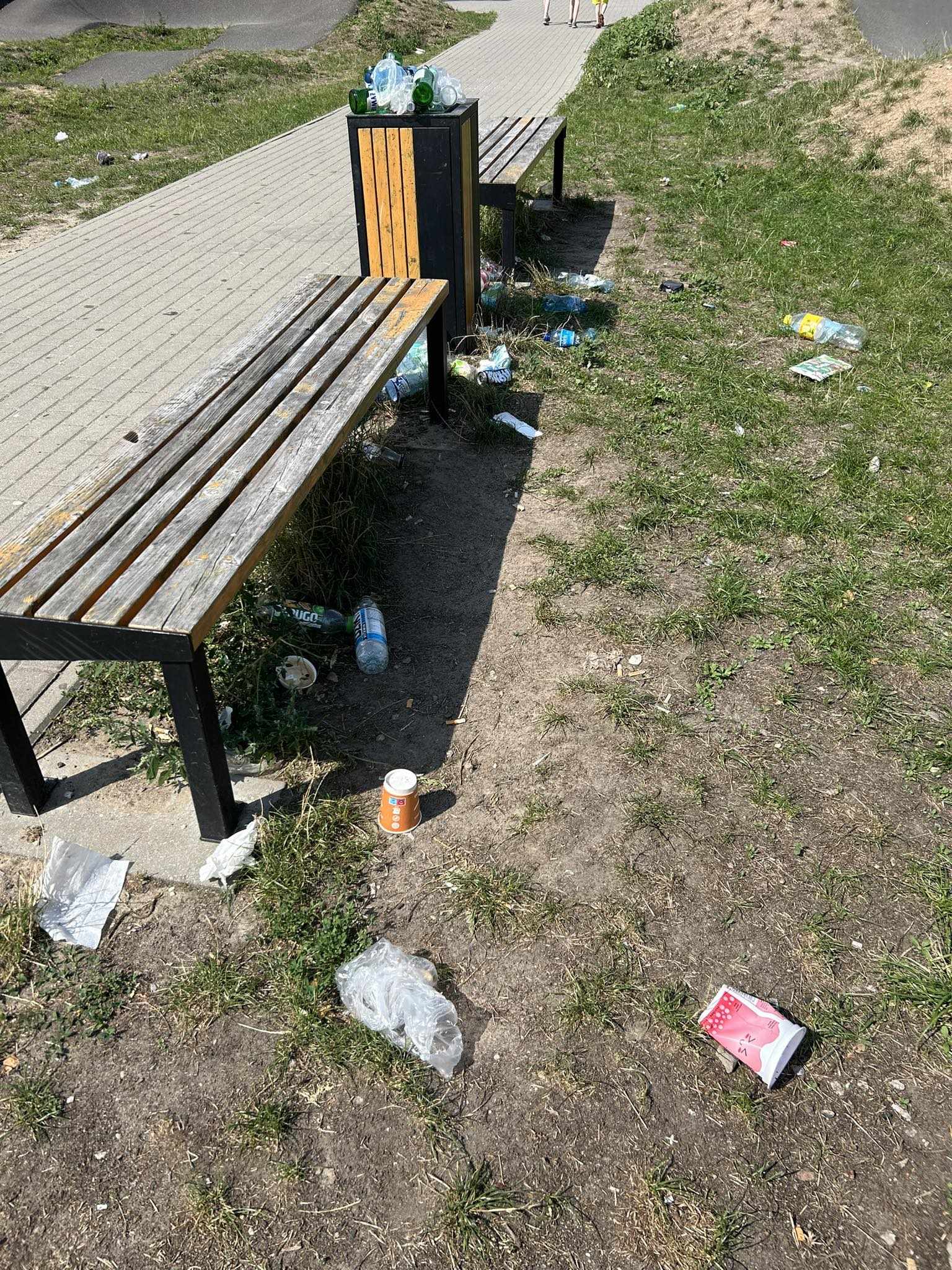 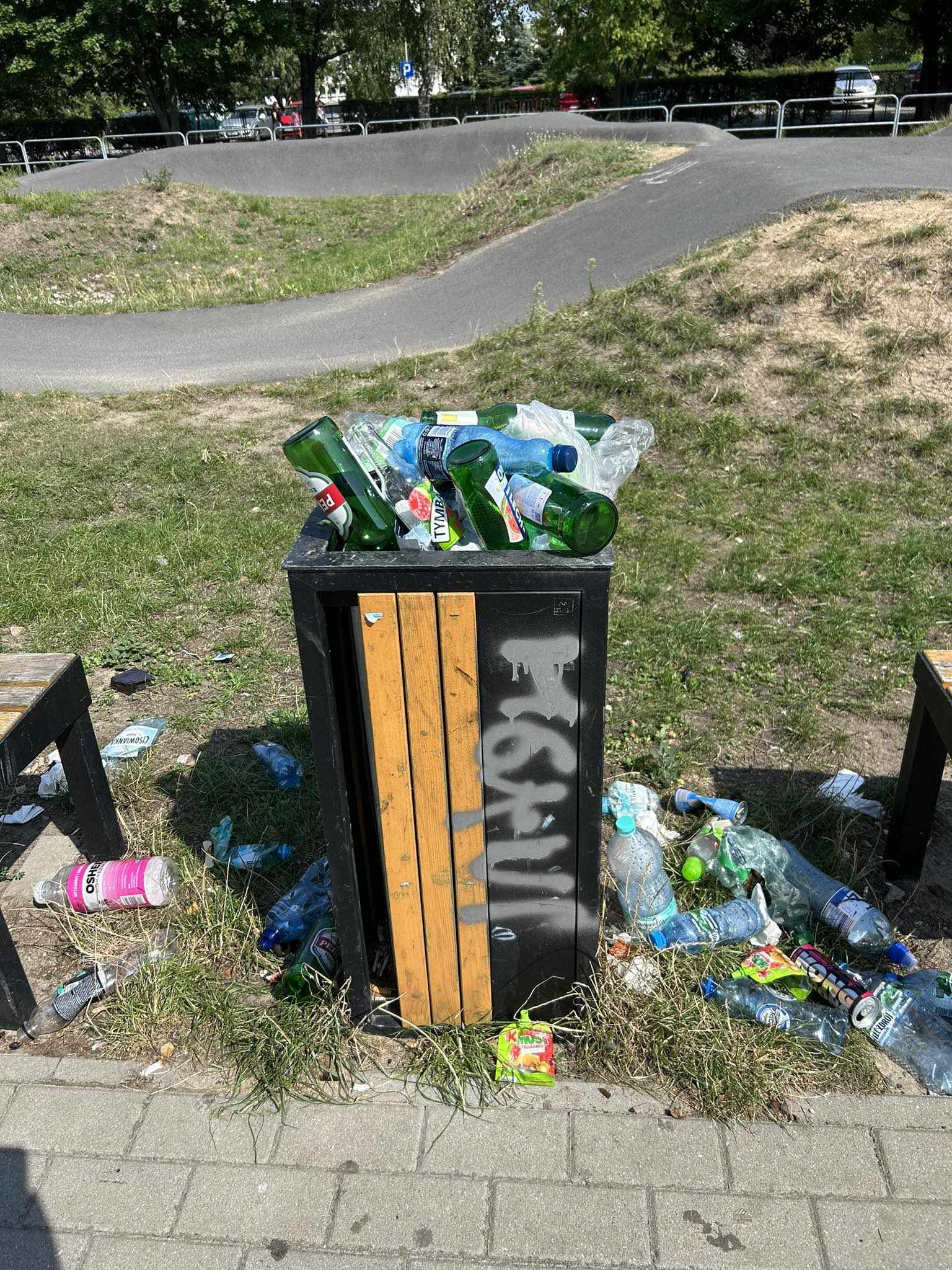 